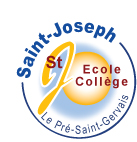 15 rue du Capitaine Soyer 93310 Le Pré Saint Gervais   01 48 45 30 10E-Mail : adm-generale@saintjoseph-psg.fr Année Scolaire 2023/2024Nom de l’élève :…………………………………………..Prénom de l’élève : ……………………………………….Classe demandée :…………………………………………Madame, Monsieur,Vous avez exprimé le désir d’inscrire votre enfant dans l’établissement scolaireNous vous remercions de votre confiance.Saint-Joseph est un établissement catholique d’enseignement  sous contrat d’association avec l’Etat et habilité à recevoir des boursiers. Il assure un enseignement conforme aux programmes et instructions officielles de l’Education Nationale.							C. JAN,								Chef d’Etablissement du 1er degré.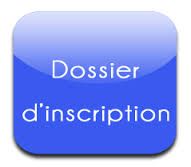 Aux familles :Nous vous remercions de  nous remettre ce dossier complété avec toutes les pièces demandées.Tout dossier incomplet ne pourra être examiné.DOSSIER EN VUE D’UNE INSCRIPTION La photocopie du  livret de famille  La photocopie des vaccinations obligatoires (carnet de santé)La photocopie du jugement du tribunal en cas de divorce Les photocopies du livret de compétences des années précédentes (sauf les enfants en petite section de maternelle)Une photo d’identité récente (à coller sur le dossier) La fiche de renseignements entièrement remplie La petite Enquête dûment complétéeGROUPE SCOLAIRE SAINT-JOSEPH		Dossier d’inscription 2023/2024Ecole Primaire					Ecole Maternelle				15 rue du Capitaine Soyer				15 rue du Capitaine Soyer			93310 Le Pré Saint Gervais				93310 Le Pré Saint Gervais01.48.45.30.10					01.48.45.30.10																									Année scolaire :…………………….							Classe demandée : …………………Nom :………………………………………………Prénoms :…………………………………………Nationalité…………………………………………Né(e) le…………………………………………….à.............................................................................Nom et adresse exacte des parents ou du tuteur Mr et/ou Mme………………………………………………………………………………………………… Adresse complète : …………………………………………………………………………………………………………………………………………………………………………………………………………………….Code postal : _/_/_/_/_		Ville :……………………………………………………………Tél. du domicile…………………………………………………e-mail………………………………………………………………………………  Profession des parents :Père :……………………………………………………..Tél. du bureau…………………………………………………………………………….Tél. portable………………………………Mère :…………………………………………………….Tél. du bureau……………………………………………………………………………..Tél. portable………………………………Les circulaires sont envoyées par le biais d’un mail. Nous vous remercions de bien vouloir nous fournir une adresse mail sur laquelle vous souhaitez que les mails vous soient transmis. En cas de séparation, merci de nous indiquer deux adresses mails.E-mail :…………………………………………………………………………………………2ème adresse mail en cas de séparation : ……………………………………………………….                                                                                                                                                                                                                                                                                                                                                                                                                                                                                                                                                                                                                                                                                                                                                                                                                                                                                                                                                                                                                                                                                                                                                                                                                                                                                        Venant de l’établissement :Nom………………………………………………………Code R.N.E.( à demander à l’établissement)……………………………………………..Adresse ………………………………………………………………………………………………………………………………………………………………………………………………………..Dans lequel il suit la classe de…………………………………Frères et SœursSituation des parents :	 mariés		divorcés		séparés		vivent maritalement		autre cas (préciser)……………………..Nom de la personne ayant la garde……………………………………………………………………..Autorité parentale si parents séparés…………………………………………………………………..Adresse n°2………………………………………………………………………………………………………………………………………………………………………………………………………Remarques : circonstances familiales utiles à connaître :Classe(s) redoublé(es)	 non	 oui		laquelle : …………………………L’enfant a-t-il été ou est-il suivi en orthophonie ?  non  oui durée :……………………………….Nom de l’orthophoniste :…………………….L’enfant a-t-il été ou est-il suivi en psychothérapie ?  non  oui durée:……………………………...Nom du psychologue :……………………...Autre : ………………………………………………………………………………………………….A………………………………., le………………………………….	Signature de la mère : 		Signature du père :                        E-Mail : sdubut@saintjoseph-psg.frTél : 01.48.45.30.10PETITE ENQUÊTERentrée Scolaire 2023A renvoyer avec la demande de pré-inscriptionAfin de nous faire une idée plus précise des motivations qui poussent les familles à vouloir inscrire leur(s) enfant(s) à Saint-Joseph, merci de répondre à ce sondage en numérotant par ordre de préférence vos trois premières réponses parmi les huit proposées.	_____  Proximité	 _____ Réputation	 _____ Qualité de l’enseignement	 _____ Encadrement	 _____ Etablissement Catholique	 _____ Résultats scolaires obtenus	 _____ Ecoute de l’élève et accompagnement	 _____ Population fréquentant l’établissementRENSEIGNEMENTSCes informations sont données à titre indicatif et peuvent faire l’objet de modifications ultérieures.HORAIRES	:	lundi, mardi, jeudi, vendredi		08H30 - 11H30          /          13H00 - 16H15		 FRAIS SCOLAIRESLa scolarité (facture annuelle) année 2023/2024 :Scolarité maternelle PS/MS : 1008, 3 €Scolarité maternelle GS : 1012, 70 €Scolarité primaire : 1053,70 €Payable par paiement trimestriel en début de trimestre par chèque ou espèces ou mensuellement par prélèvement automatique.Les cotisations diverses et familiales incluses dans la scolarité sont perçues par l’Etablissement et reversées intégralement aux organismes bénéficiaires.CANTINELa demi-pension fait l’objet d’un forfait trimestriel selon le nombre de jours choisis. A titre d’exemple, pour l’année 2022-2023, le forfait de 4 jours s’élève à 846 euros annuels pour l’école maternelle et 859 euros annuels pour l’école élémentaire.Pour les repas occasionnels, chaque élève peut se procurer un carnet de 5 tickets-repas au prix de 33,00 €, pour déjeuner exceptionnellement et ce quel que soit le motif du déjeuner. Ce carnet est utilisable sans limite de date et ne sera pas remboursable.ASSURANCELa cotisation d’assurance scolaire est une assurance de groupe, obligatoire, et comprise dans les « cotisations diverses ». Tous ces tarifs sont susceptibles de subir de légères modifications pour 2023-2024.N.B.: Les frais inhérents aux projets pédagogiques dans les classes ne sont pas inclus dans la facture, une participation peut vous être demandée selon les projets. S’inscrire à Saint-Joseph, c’est aussi adhérer aux projets pédagogiques des enseignants.NOMPRENOMDATE DE NAISSANCECLASSEETABLISSEMENT